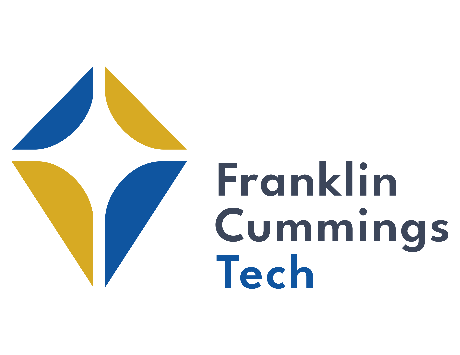 Choosing the Right Campus Visit!Not every path is the same, and sometimes you need to see yourself on a road to know it’s the right one. At Franklin Cummings Tech, we take pride in building a community that allows everyone to explore their next steps. A campus visit lets prospective students see themselves as part of our community and allows them to explore new opportunities that they may not have considered before.A campus visit can bridge the gap between who students are today with who they can be tomorrow. Below are our visit options:You can reach our Admissions Office at admissions@franklincummings.edu or by phone at 617-588-1368.Discovery DaysGroup ToursIndividual VisitsCampus Tour✔✔✔Meet with an Admissions Counselor✔✔✔Financial Aid Counseling✔On-the-Spot AdmissionsWith transcripts availableWith transcripts availableLunch Provided✔Meet the Faculty✔When AvailableWhen AvailableStudent Panels & Interviews✔Hands-on Mini Lessons✔How to ScheduleRSVP here or email our admissions officeEmail our admissions office 2 weeks in advanceEmail our admissions office